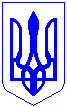 ЗМІЇВСЬКА МІСЬКА РАДА                    ЧУГУЇВСЬКОГО РАЙОНУ ХАРКІВСЬКОЇ ОБЛАСТІVI сесія VIII скликанняР І Ш Е Н Н ЯВідповідно до Закону України «Про місцеве самоврядування в Україні», враховуючи рішення постійної комісії міської ради з питань планування, фінансів, бюджету, соціально-економічного розвитку та регуляторної політики (витяг з протоколу № 6 від 12 березня 2021 року) та постійної комісії з питань розвитку прав людини, законності, депутатської діяльності і етики, освіти, культури, молоді, спорту, охорони здоров’я та соціального захисту населення( витяг з протоколу № 6 від 18 березня 2021 року) рішення постійної комісії з питань житлово-комунального господарства, комунальної власності, надзвичайних ситуацій та ліквідації їх наслідків (витяг з протоколу №6 постійної комісії від 18 березня 2021 року), міська радаВ И Р І Ш И Л А: 1.   Затвердити Програму благоустрою об’єктів культурної та історичної спадщини на 2021-2023 роки (додається).2.    Контроль за виконанням рішення покласти на постійну комісію міської ради з питань планування, фінансів, бюджету, соціально-економічного розвитку та регуляторної політики (Віталій КУЛІШ) та з питань розвитку прав людини, законності, депутатської діяльності і етики, освіти, культури, молоді, спорту, охорони здоров’я та соціального захисту населення (Костянтин Руденко), та з питань житлово-комунального господарства, комунальної власності, надзвичайних ситуацій та ліквідації їх наслідків (Євген ДОБРОСКОК).Міський голова		                                                                         Павло ГОЛОДНІКОВ18 березня 2021 року    м. Зміїв                           № 311-VI-VIIIПро затвердження Програми благоустрою об’єктів культурної та історичної спадщини на 2021–2023 роки